Not: Bu belgenin doldurulup, imzalandıktan sonra kapalı ve mühürlü bir zarf içinde öğrenci veya posta ile Bölümümüz Staj Komisyonu Başkanlığı’na gönderilmesini rica eder, müessesenizin sağlamış olduğu imkanlar için teşekkür ederiz.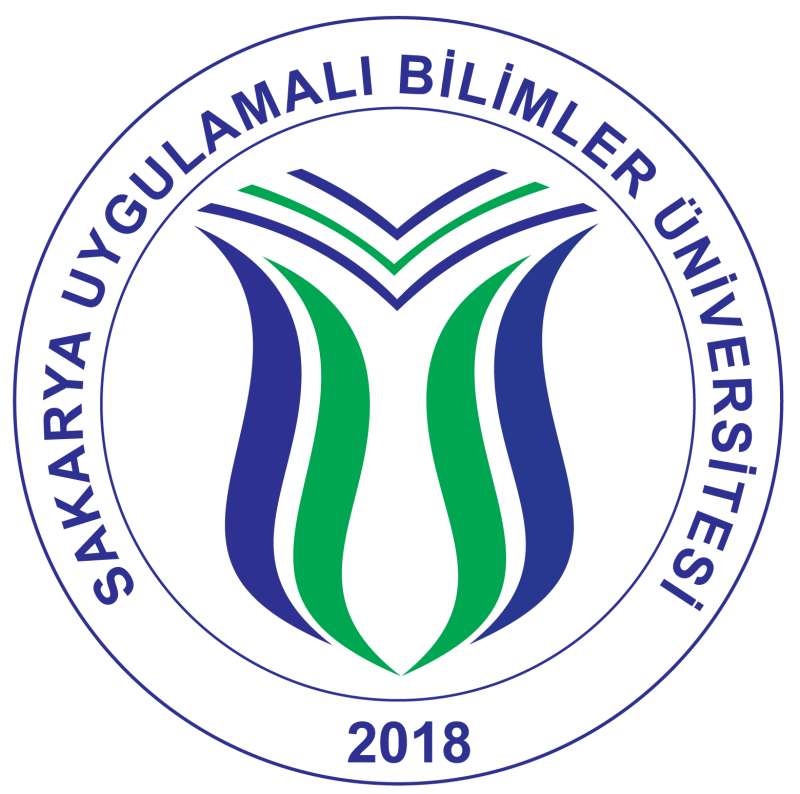 SAKARYA UYGULAMALI BİLİMLER ÜNİVERSİTESİ TEKNOLOJİ FAKÜLTESİMEKATRONİK MÜHENDİSLİĞİ BÖLÜMÜTKN 423 STAJ DERSİ SİCİL VE DEĞERLENDİRME FORMUKodu: TFMEK-S03Tarih: 16.11.2018Sayfa No 1/1ÖĞRENCİ TARAFINDAN DOLDURULACAK KISIMÖĞRENCİ TARAFINDAN DOLDURULACAK KISIMÖĞRENCİ TARAFINDAN DOLDURULACAK KISIMÖĞRENCİ TARAFINDAN DOLDURULACAK KISIMFotoğraf(yapıştırıcı kullanınızveyarenkli çıktı alınız)Adı ve SoyadıFotoğraf(yapıştırıcı kullanınızveyarenkli çıktı alınız)Öğrenci NumarasıFotoğraf(yapıştırıcı kullanınızveyarenkli çıktı alınız)TC Kimlik NumarasıFotoğraf(yapıştırıcı kullanınızveyarenkli çıktı alınız)Stajın Türü12 Günlük Uygulama İşletme Fotoğraf(yapıştırıcı kullanınızveyarenkli çıktı alınız)E-postaFotoğraf(yapıştırıcı kullanınızveyarenkli çıktı alınız)Cep Tel No:Fotoğraf(yapıştırıcı kullanınızveyarenkli çıktı alınız)STAJ YAPILAN İŞYERİ TARAFINDAN DOLDURULACAK KISIMSTAJ YAPILAN İŞYERİ TARAFINDAN DOLDURULACAK KISIMSTAJ YAPILAN İŞYERİ TARAFINDAN DOLDURULACAK KISIMSTAJ YAPILAN İŞYERİ TARAFINDAN DOLDURULACAK KISIMSTAJ YAPILAN İŞYERİ TARAFINDAN DOLDURULACAK KISIMSTAJ YAPILAN İŞYERİ TARAFINDAN DOLDURULACAK KISIMSTAJ YAPILAN İŞYERİ TARAFINDAN DOLDURULACAK KISIMSTAJ YAPILAN İŞYERİ TARAFINDAN DOLDURULACAK KISIMSTAJ YAPILAN İŞYERİ TARAFINDAN DOLDURULACAK KISIMSTAJ YAPILAN İŞYERİ TARAFINDAN DOLDURULACAK KISIMSTAJ YAPILAN İŞYERİ TARAFINDAN DOLDURULACAK KISIMÖğrencinin Çalıştığı BirimlerÖğrencinin Çalıştığı BirimlerBaşlangıç TarihiBaşlangıç TarihiBaşlangıç TarihiBitiş TarihiBitiş TarihiBitiş TarihiBitiş Tarihiİş günü Sayısıİş günü SayısıStaj Çalışmasının DeğerlendirilmesiStaj Çalışmasının DeğerlendirilmesiStaj Çalışmasının DeğerlendirilmesiStaj Çalışmasının DeğerlendirilmesiStaj Çalışmasının DeğerlendirilmesiStaj Çalışmasının DeğerlendirilmesiStaj Çalışmasının DeğerlendirilmesiStaj Çalışmasının DeğerlendirilmesiStaj Çalışmasının DeğerlendirilmesiStaj Çalışmasının DeğerlendirilmesiStaj Çalışmasının DeğerlendirilmesiÖğrencininÖğrencininÖğrencininABBBCDDEİşe Devamıİşe Devamıİşe DevamıÇalışma GayretiÇalışma GayretiÇalışma GayretiVerilen İşi Vaktinde ve Tam YapmasıVerilen İşi Vaktinde ve Tam YapmasıVerilen İşi Vaktinde ve Tam Yapmasıİşyeri Çalışanlarına Karşı Tavır ve Hareketleriİşyeri Çalışanlarına Karşı Tavır ve Hareketleriİşyeri Çalışanlarına Karşı Tavır ve HareketleriGenel Başarı DurumuGenel Başarı DurumuGenel Başarı DurumuA: Pekiyi, B: İyi, C: Orta, D: Geçer, E: BaşarısızA: Pekiyi, B: İyi, C: Orta, D: Geçer, E: BaşarısızA: Pekiyi, B: İyi, C: Orta, D: Geçer, E: BaşarısızStaj Sorumlusunun GörüşüStaj Sorumlusunun GörüşüStaj Sorumlusunun Görüşüİşyeri AdıONAY / MÜHÜR / KAŞEİmzaONAY / MÜHÜR / KAŞEİmzaONAY / MÜHÜR / KAŞEİmzaONAY / MÜHÜR / KAŞEİmzaONAY / MÜHÜR / KAŞEİmzaİşyeri AdresiONAY / MÜHÜR / KAŞEİmzaONAY / MÜHÜR / KAŞEİmzaONAY / MÜHÜR / KAŞEİmzaONAY / MÜHÜR / KAŞEİmzaONAY / MÜHÜR / KAŞEİmzaYetkilinin Adı ve SoyadıONAY / MÜHÜR / KAŞEİmzaONAY / MÜHÜR / KAŞEİmzaONAY / MÜHÜR / KAŞEİmzaONAY / MÜHÜR / KAŞEİmzaONAY / MÜHÜR / KAŞEİmzaTarihONAY / MÜHÜR / KAŞEİmzaONAY / MÜHÜR / KAŞEİmzaONAY / MÜHÜR / KAŞEİmzaONAY / MÜHÜR / KAŞEİmzaONAY / MÜHÜR / KAŞEİmzaStaj Komisyonu Tarafından Doldurulacak KısımStaj Komisyonu Tarafından Doldurulacak KısımStaj Komisyonu Tarafından Doldurulacak KısımDeğerlendirme ÖlçütüAğırlıkPuan1. Evrakların vaktinde teslimi% 102. Staj dosyasının içerik / düzeni% 103. Mülakata vaktinde katılım% 104. Dosyanın yazımı ve anlatımı% 405. Sorulara cevap verebilme% 30Toplam% 100100-90 Başarılı       89-70 Kısmen başarılı69-50   Zayıf           49-0   Başarısız100-90 Başarılı       89-70 Kısmen başarılı69-50   Zayıf           49-0   Başarısız100-90 Başarılı       89-70 Kısmen başarılı69-50   Zayıf           49-0   BaşarısızStaj Komisyonu Tarafından Doldurulacak KısımStaj Komisyonu Tarafından Doldurulacak KısımStaj Komisyonu Tarafından Doldurulacak KısımStajın Öğrenme Çıktılarını KarşılamasıEvetHayırStaj yapılan işyerini tanımaİşyerindeki bölümleri ayrıntılı incelemeOrganizasyon ve iş akış şemaları oluşturmaİşyerindeki tesisleri incelemeDisiplinler arası çalışma yapmaİşyerini iş sağlığı ve güvenliği / iş eğiti açısından inceleme